ESQUEMA SUGERIDO DE PROYECTO DE APRENDIZAJE EN  CONTEXTO DE SERVICIO EDUCATIVO PRESENCIAL Y/O SEMIPRESENCIALNOMBRE DEL PROYECTO: SITUACIÓN SIGNIFICATIVA QUE ORIGINÓ EL PROYECTO: la situación significativa debe contener los siguientes elementos:Debe partir del interés del niño y niña, de aquello que sea importante y útil para ellos.El contexto debe ser real o simuladoPresenta retos y desafíos expresados en preguntasDeterminar el propósito de aprendizaje (guarda relación con la competencia macro y la intención pedagógica del docente y ) y el producto (de manera implícita y/o explícita)Organizamos nuestras primeras ideas y preguntas orientadoras para después planificar las actividades con los niños: el siguiente gráfico es un ejemplo, por ello no significa que todos los proyectos se organizan de la misma forma.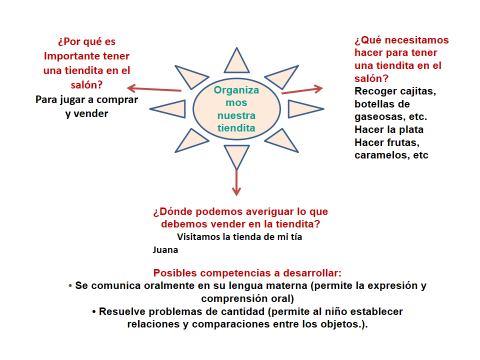 COMPETENCIAS, CRITERIOS DE EVALUACIÓN, ACTIVIDADES, PRODUCCIONES: ENFOQUES TRANSVERSALES:SECUENCIA DE ACTIVIDADES: Planificar las actividades que se trabajarán en el aula y las actividades de extensión o complementarias  para el desarrollo  en casa, respetando siempre los intereses y necesidades  de aprendizaje de los niños.RECURSOS Y MATERIALES: Mencionar los posibles  recursos y materiales que se utilizarán en el desarrollo del proyecto. EVALUACIÓN DEL PROYECTO: Reflexiones sobre los aprendizajes  de los niños (insumo que se utilizará para la planificación del siguiente proyecto)																Lugar y fecha……………….___________________Profesor(a) de AulaFICHA DE REGISTRO DEL PROGRESO  DEL NIÑO Y LA NIÑACOMPETENCIACAPACIDADESTANDARDESEMPEÑOSCRITERIOACTIVIDADPRODUCCIONESENFOQUES TRANSVERSALESVALORESACTITUDESLUNESMARTESMIÉRCOLESJUEVESVIERNESCOMPETENCIAS¿QUÉ LOGRAN HACER MIS ESTUDIANTES?¿CUÁLES SON SUS NECESIDADES DE APRENDIZAJE?COMPETENCIA: CAPACIDADES:                     ESTANDAR:Nombre y Apellidos: Nombre y Apellidos: Nombre y Apellidos: Edad: Edad: Edad: CRITERIOSCRITERIOSCRITERIOSCRITERIOSCRITERIOSCRITERIOSPRODUCCIONES Y ACTUACIONES PRODUCCIONES Y ACTUACIONES PRODUCCIONES Y ACTUACIONES PRODUCCIONES Y ACTUACIONES PRODUCCIONES Y ACTUACIONES PRODUCCIONES Y ACTUACIONES Registro 1 Fecha: Registro 1 Fecha: Registro 2  Fecha: Registro 2  Fecha: Registro 2  Fecha: Registro 3 Fecha: CONCLUSIÓN DESCRIPTIVACONCLUSIÓN DESCRIPTIVACONCLUSIÓN DESCRIPTIVACONCLUSIÓN DESCRIPTIVACONCLUSIÓN DESCRIPTIVACONCLUSIÓN DESCRIPTIVA